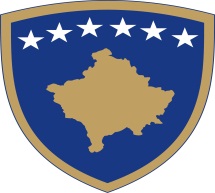 Republika e Kosovës Republika Kosova-Republic of KosovoQeveria -Vlada - GovernmentMinistria e Bujqësisë, Pylltarisë dhe Zhvillimit Rural - Ministarstvo Poljoprivrede, Šumarstva i Ruralnog Razvoja - Ministry of Agriculture, Forestry And Rural DevelopmentAgjencia për Zhvillimin e Bujqësisë/Agencije za Ruralni Razvoj/ The Agriculture Development Agency  Shtojca 1: Lista e dokumenteve të dorëzuaraDokumentet e kompletuara (dosja) duhet ti ketë dokumentet e radhitura si në listën e mëposhtme dhe çdo faqe duhet të ketë të shkruar numrin (me dorë). Ky numër duhet të paraqitet në listë pranë emrit të dokumentit.Në rast të mungesës së ndonjë dokumenti obligativ, zyrtari i AZHB-së nuk e pranon aplikacionin, por e regjistron aplikantin dhe i jep atij një kopje të kësaj shtojce duke ja rrumbullakësuar dokumentet që i mungojnë aplikantit. Aplikanti ka afat deri në përfundim të thirrjes për aplikim që të kompletoj dokumentet.Në rastet kur kërkohet vetëm kopje e dokumentit, aplikanti e shkruan me dorë në kopje „sikur në origjinal“dhe ja sjellë origjinalin në shikim zyrtarit regjional i cili verifikon përputhshmërinë e kopjes dhe ja kthen origjinalin aplikantitPër GLV-përzgjrdhura11Për RrZhR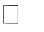 Dokumentet e bashkangjitura /ju lutem shënoni më  // (dheDokumentet e bashkangjitura /ju lutem shënoni më  // (dheObligativeradhitni ato sipas listës së dhënë në fund të këtij aplikacioniradhitni ato sipas listës së dhënë në fund të këtij aplikacioniFormularin për Aplikim - sipas modelit të AZHB-së preferohet tëFormularin për Aplikim - sipas modelit të AZHB-së preferohet tëjetë i plotësuar me makinë ose kompjuter. Shih Aneksi nr. 2jetë i plotësuar me makinë ose kompjuter. Shih Aneksi nr. 2Aplikanti/GLV-përzgjedhurduhet  të  paraqesë  një  projektpropozimin) Shih Aneksi nr.3Dëshmin se trupi meanxhues i GLV-s së përzgjedhur  prezentonDëshmin se trupi meanxhues i GLV-s së përzgjedhur  prezentonintresat e grupeve të ndryshme publik dhe privatintresat e grupeve të ndryshme publik dhe privat(lista e anëtarëve të trupit meanxhes)(lista e anëtarëve të trupit meanxhes)Mbi 50% të anëtarëve duhet të jenë anëtarët që paraqesin partneretMbi 50% të anëtarëve duhet të jenë anëtarët që paraqesin partneretekonimik,  sociale,   shoqërin  civile  asociacione,   shoqata   tëekonimik,  sociale,   shoqërin  civile  asociacione,   shoqata   tëndryshme që mbulojn atë teritor.ndryshme që mbulojn atë teritor.(lista e anëtarëve dhe nga vinë institucioni, organizata, kompania(lista e anëtarëve dhe nga vinë institucioni, organizata, kompaniaprivate etj)Jo më pak se 20% të jenë anëtarë që vinë nga institucionet publikeJo më pak se 20% të jenë anëtarë që vinë nga institucionet publike(lista e anëtarëve)Respektimi i diversiteteit të moshë dhe barazia gjinore më së pakRespektimi i diversiteteit të moshë dhe barazia gjinore më së pak10 % të anëtarëve të jenë femra dhe të rinj.10 % të anëtarëve të jenë femra dhe të rinj.(lista e anëtarëve si dhe të paraqitete mosha e tyre, gjinia (data e(lista e anëtarëve si dhe të paraqitete mosha e tyre, gjinia (data elindjes)Certifikatën e regjistrimit të GLV-s përzgjedhur në Regjistrin eCertifikatën e regjistrimit të GLV-s përzgjedhur në Regjistrin eOJQ-ve, ne Ministrinë e Administratës PublikeOJQ-ve, ne Ministrinë e Administratës PublikeKopje e letër njoftimit të përfaqsuesit të autorizuar nga GLV-s.Kopje e letër njoftimit të përfaqsuesit të autorizuar nga GLV-s.PërzgjedhurDëshmin  e  xhirrollogarisë  bankare  në  emër  të  përfaqsuesit  tëDëshmin  e  xhirrollogarisë  bankare  në  emër  të  përfaqsuesit  tëGLV-s -përzgjedhurCertifakën e numëri Fiskal të GLV-s - përzgjedhurDëshmia e kryrejes së obligimeve të antarësisë ndaj RrZhR-seCertifakën e numëri Fiskal të GLV-s - përzgjedhurDëshmia e kryrejes së obligimeve të antarësisë ndaj RrZhR-seDokumentet e bashkangjitura /ju lutem shënoni më  // (dheObligativeradhitni ato sipas listës së dhënë në fund të këtij aplikacioniFormularin për Aplikim - sipas modelit të AZHB-së preferohet tëjetë I plotësuar me makinë ose kompjuter.Shih Ankesin nr.2Aplikanti/RrZhR duhet të paraqesë një projekt propoziminShih Aneksin nr.3Certifikatën e regjistrimit të RrZhR në Regjistrin e OJQ-ve, neMinistrinë e Administratës PublikeDëshmin se menaxheri (udhëheqsi i RrZhR) ka eksperincë nëzhvillim rural/ Diploma e fakultetit dhe CVKopje e letër njoftimit të përfaqsuesit të autorizuar nga RrZhR.Dëshmin e xhirrollogarisë bankare në emër të përfaqsuesit tëRrZhR.Certifakën e numëri Fiskal të RrZhR.